Sample Assessment Tasks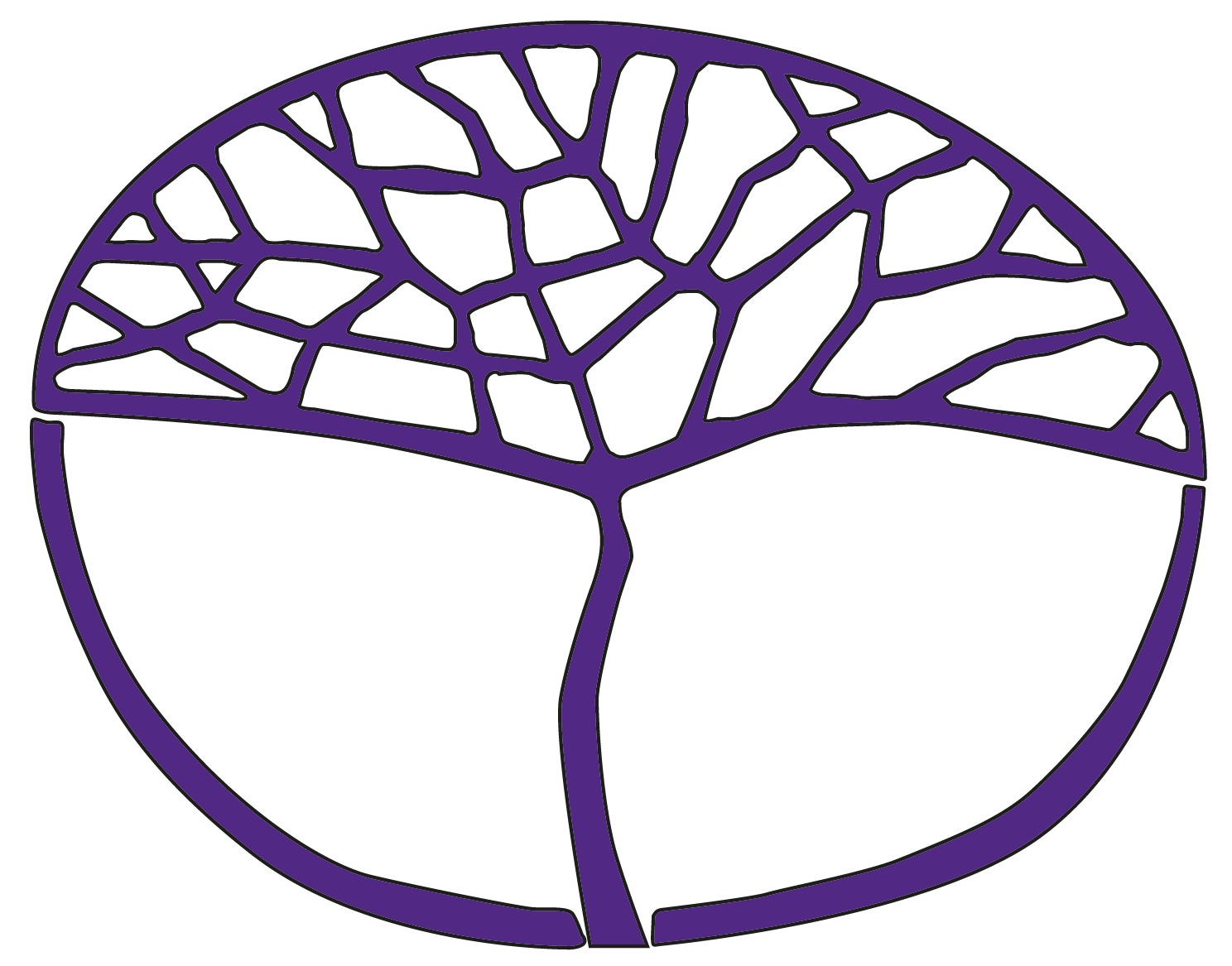 Physical Education StudiesGeneral Year 11Copyright© School Curriculum and Standards Authority, 2019This document – apart from any third party copyright material contained in it – may be freely copied, or communicated on an intranet, for non-commercial purposes in educational institutions, provided that the School Curriculum and Standards Authority is acknowledged as the copyright owner, and that the Authority’s moral rights are not infringed.Copying or communication for any other purpose can be done only within the terms of the Copyright Act 1968 or with prior written permission of the School Curriculum and Standards Authority. Copying or communication of any third party copyright material can be done only within the terms of the Copyright Act 1968 or with permission of the copyright owners.Any content in this document that has been derived from the Australian Curriculum may be used under the terms of the Creative Commons Attribution-NonCommercial 4.0 Australia licenceDisclaimerAny resources such as texts, websites and so on that may be referred to in this document are provided as examples of resources that teachers can use to support their learning programs. Their inclusion does not imply that they are mandatory or that they are the only resources relevant to the course.Sample assessment taskPhysical Education Studies – General Year 11Task 2 – Units 1 and 2Assessment type: Practical assessmentConditions: the assessment will be completed during Weeks 8 and 9 of Term 1 Task weighting: 12.5% of the school mark for this pair of units____________________________________________________________________________________________________Skill performance (netball) 	(36 marks)Perform the following skills from the School Curriculum and Standards Authority (the Authority) Physical Education Studies support materials for practical examinations – Netball:shoulder pass chest pass lob pass two-foot land 3 feet (0.9m) recovery shadowingAll skills are assessed on a scale of 0–6, taking into consideration the observation points of each skill, as outlined in the practical examination specifications.ResourcesPhysical Education Studies Netball DVDPhysical Education Studies support materials for practical examinations - Netball (available from https://senior-secondary.scsa.wa.edu.au/syllabus-and-support-materials/health-and-physical-education/physical-education-studies)Note: this assessment is a sample only, and includes an assortment of basic netball skills. Teachers are advised to select skills congruent with content that is taught.Marking key for sample assessment task 2 – Units 1 and 2Skill 1: Shoulder passA. Skill – combination of four elements of an action, i.e. efficiency, smoothness (coordination), accuracy and rate.B. Context – game pressure, pace, skill and intensity of opponent, etc. will all affect performance and should be taken into account when marking.C. Key skill componentsPreparationbody is balanced with a stable trunkopposite foot to throwing arm is forwardfeet are shoulder width apartball is held in two hands with fingers spread wide behind the ballExecutionarms lead trunk in rotation towards the throwing sideball is transferred to one hand with arm back behind the shoulderelbow is away from the hipweight is transferred forward as throwing arm moves throughhips and shoulders rotate towards the targetlead foot steps forward towards the targetCompletionoptimal angle of release with appropriate force transferred to ball arm follows through; wrists and fingers extend in direction of the targetOutcomeball flight has a flat trajectory toward intended targetD. Mark allocationSkill 2: Chest passA. Skill – combination of four elements of an action, i.e. efficiency, smoothness (coordination), accuracy and rate.B. Context – game pressure, pace, skill and intensity of opponent, etc. will all affect performance and should be taken into account when marking.C. Key skill componentsPreparationbody is balanced upright with a stable trunkfront-on to the targetball is held with two hands at chest heightfingers are spread around the ball, thumbs behind with elbows inExecutionflexion of elbows to draw the ball towards the chestforce is transferred by stepping toward the target, transferring weight to front footsimultaneously push the ball with wrists and fingersball is released evenly from both handsCompletionoptimal angle of release with force transferred to the ball with full arm extension and wrist flickarms follow through; wrists and fingers extend in direction of the targetOutcomeball flight has flat trajectory toward intended targetD. Mark allocationSkill 3: Lob passA. Skill – combination of four elements of an action, i.e. efficiency, smoothness (coordination), accuracy and rate.B. Context – game pressure, pace, skill and intensity of opponent, etc. will all affect performance and should be taken into account when marking.C. Key skill componentsPreparationbody is balanced with a stable trunkopposite foot to throwing arm is forwardfeet are shoulder width apartball is held in two hands with fingers spread wide behind ballExecutionball is transferred to one hand with arm back behind the shoulderweight is transferred forward as throwing arm moves throughhips, shoulders and leading foot rotate towards the targetoptimal angle of release to achieve accurate delivery of the passball is released at its highest pointCompletionarm follows through; wrists and fingers extend in direction of the targetOutcomeball flight has parabolic trajectory toward intended targetD. Mark allocationSkill 4: Two-foot landA. Skill – combination of four elements of an action, i.e. efficiency, smoothness (coordination), accuracy and rate.B. Context – game pressure, pace, skill and intensity of opponent, etc. will all affect performance and should be taken into account when marking.C. Key skill componentsPreparationstrong lead to the ballbody is balanced upright with a stable trunkshoulders are square and chin is uparms are extended towards the ballExecutionimpact on landing is even between both feet hips, knees and ankles are flexedland with a wide stancebody weight is transferred over both feet with shoulders even ball is received in front of the body so player runs onto the ballfingers are spread with thumbs behind the ball, forming a ‘W’ with index fingersball is brought into the body to absorb impactCompletion/Outcomebalance is maintained to prevent illegal movementstarget for next pass is anticipatedD. Mark allocationSkill 5: 3 feet (0.9m) recoveryA. Skill – combination of four elements of an action, i.e. efficiency, smoothness (coordination), accuracy and rate.B. Context – game pressure, pace, skill and intensity of opponent, etc. will all affect performance and should be taken into account when marking.C. Key skill components Preparationadequate transfer of force in the opposite directionstrong stride/jump backweight is balanced over two feethips, knees and ankles are slightly flexedExecutionarms are up and in a position appropriate to dictate desired direction of passweight is balanced on the balls of the feetCompletionbody leans forward from the hips with eyes up, tracking the ball and playOutcomerepositions quickly to defend attacker’s movesD. Mark allocationSkill 6: ShadowingA. Skill – combination of four elements of an action, i.e. efficiency, smoothness (coordination), accuracy and rate.B. Context – game pressure, pace, skill and intensity of opponent, etc. will all affect performance and should be taken into account when marking.C. Key skill componentsPreparationbody is balanced with feet shoulder-width apartknees are flexedweight is slightly forward over the toes with back uprightExecutionback is to attacker with use of peripheral vision to track opponentpositioned to cover half of opponent’s bodyarms are close to the bodytrunk twists slightly as shoulders open to playchin and eyes are up, head is positioned to see both ball and opponent (45)Completionsmall steps with fast feet to shadow player uses slide step to maintain balanceOutcomereceipt of pass and/or movement of opponent is preventedD. Mark allocationSample assessment taskPhysical Education Studies – General Year 11Task 4 – Units 1 and 2Assessment type: InvestigationConditions: the task will be completed over 5 weeksTask weighting: 12.5% of the school mark for this pair of units____________________________________________________________________________________________________Fitness testing	(38 marks)Part AList the two systems that make up the cardiorespiratory system.	(2 marks)Outline three functions of the circulatory system.	(3 marks)Outline three functions of the respiratory system.	(3 marks)Identify any cardiorespiratory changes that take place during physical activity. In particular, investigate the difference between heart rate at rest and after three minutes of intense, continuous exercise. Measure an athlete’s pulse at rest and record in a table (like the one below). To do this, count the beats for ten seconds and multiply by six. Now ask the athlete to skip continuously for three minutes; immediately check the pulse and record.	(2 marks)Outline two factors which may have contributed to the difference between the two heart rates.(2 marks)Calculate the athlete’s cardiac output by using the pulse readings recorded earlier. Assume the athlete’s stroke volume is 0.07 litres per beat. Present the results in a table (like the one below).(2 marks)Outline and justify two conclusions about cardiac output that you can draw from these figures.(6 marks)For each category below, describe one other immediate response of the cardiorespiratory system that the athlete will experience when participating in physical activity: 	(14 marks)stroke volumeblood pressurearteriovenous oxygen differenceselective redistribution of bloodtemperature regulationventilation rategaseous exchange in the lungs.Identify the dominant energy system used by the athlete and outline three characteristics of the energy system.	(4 marks)Part B: Fitness testing (continued)	(40 marks)Define the term ‘fitness’.	(1 mark)Outline two differences between health-related and performance-related fitness components.	(2 marks)Fitness appraisals include information about a person’s current and prior health and medical conditions and current rates of physical activity. Outline three reasons why an appraisal by a fitness professional prior to the commencement of a training program is important.	(3 marks)Name one test item appropriate to measure each fitness component below. Work with a partner to complete each test item, record the results and provide a rating based on your performance (excellent, good, average, fair or poor).	(12 marks)Evaluate your performance in the fitness test by describing one of your strengths and one of your weaknesses.	(4 marks)Select two components of fitness that you consider to be the most relevant in the game of netball and justify your choices.	(6 marks)For one component of fitness, suggest an alternative test and describe the procedure.	(3 marks)For one component of fitness, explain how it could be improved as a part of a training program.	(2 marks)The warm-up is an essential element of every training program as it prepares the body for exercise and reduces the risk of injury. Identify five physiological changes that take place during an effective warm-up.	(5 marks)Outline two reasons why it is necessary to cool down after physical activity.	(2 marks)Marking key for sample assessment task 4 – Units 1 and 2Part A	List the two systems that make up the cardiorespiratory system.Outline three functions of the circulatory system.Outline three functions of the respiratory system.Measure an athlete’s pulse at rest and record in a table. Now ask the athlete to skip continuously for three minutes; immediately check the pulse and record.Outline two factors which may have contributed to the difference between the two heart rates.Calculate the athlete’s cardiac output by using the pulse readings recorded earlier. Assume the athlete’s stroke volume is 0.07 litres per beat.Outline and justify two conclusions about cardiac output that you can draw from these figures.For each category below, describe one other immediate response of the cardiorespiratory system that the athlete will experience when participating in physical activity.Identify the dominant energy system used by the athlete and outline three characteristics of the energy system.Part B		(40 marks)Define the term ‘fitness’.Outline two differences between health-related and performance-related fitness components.Fitness appraisals include information about a person’s current and prior health and medical conditions and current rates of physical activity. Outline three reasons why an appraisal by a fitness professional prior to the commencement of a training program is important.Name one test item appropriate to measure each fitness component below. Work with a partner to complete each test item, record the results and provide a rating based on your performance (excellent, good, average, fair or poor).Evaluate your performance in the fitness test by describing one of your strengths and one of your weaknesses.Select two components of fitness that you consider to be the most relevant in the game of netball and justify your choices.For one component of fitness, suggest an alternative test and describe the procedure.For one component of fitness, explain how it could be improved as a part of a training program.The warm-up is an essential element of every training program as it prepares the body for exercise and reduces the risk of injury. Identify five physiological changes that take place during an effective warm-up.Outline two reasons why it is necessary to cool down after physical activity.Sample assessment taskPhysical Education Studies – General Year 11Task 1 – Units 1 and 2Assessment type: ResponseConditions: time for the task: 60 minutesTask weighting: 7.5% of the school mark for this pair of units____________________________________________________________________________________________________Topic test: Functional anatomy 	(33 marks)Answer each question in the space provided. 	(3 marks)Identify the name of each anatomical plane described below.the plane that divides the body into left and right sections ___________________________________________________________________________the plane that divides the body into top and bottom sections ___________________________________________________________________________the plane that divides the body into front and back sections ___________________________________________________________________________Describe the type of tissue from which tendons and ligaments are made and outline the main function of each. 	(4 marks)Description of tendon and ligament tissue____________________________________________________________________________________________________________________________________________________________Main function of a tendon ______________________________________________________________________________Main function of a ligament______________________________________________________________________________Identify the bones indicated on the diagram below. 	(5 marks)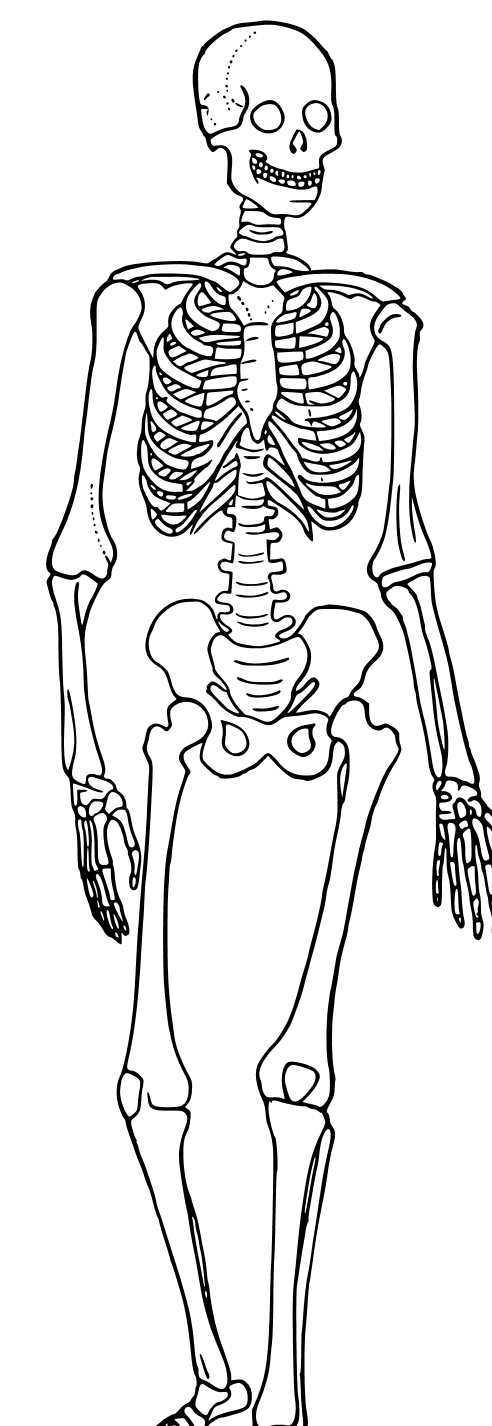 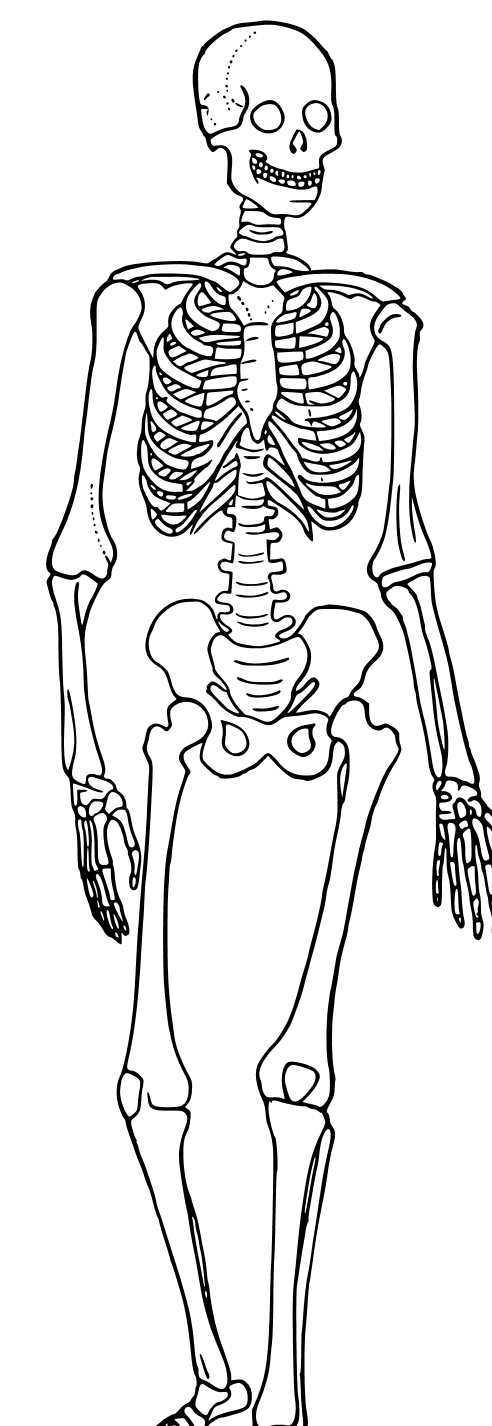 _________________________________________________________________________________________________________________________________________________________________________________________________________________________________Identify the muscles indicated on the diagram below.	(5 marks)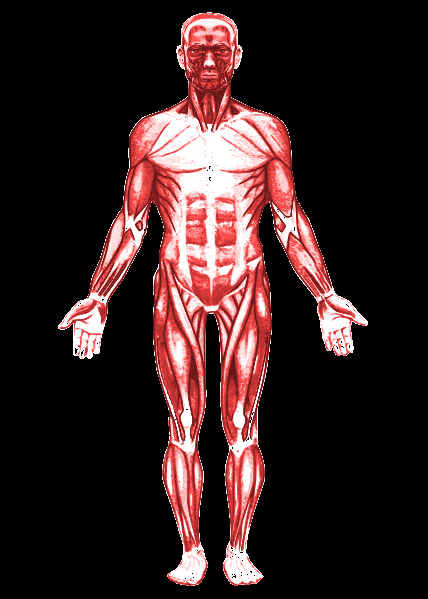 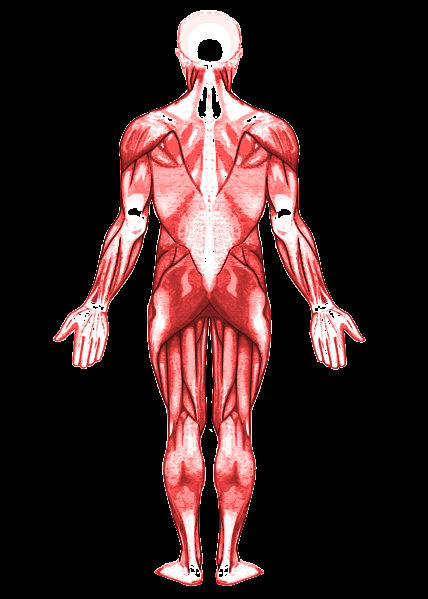 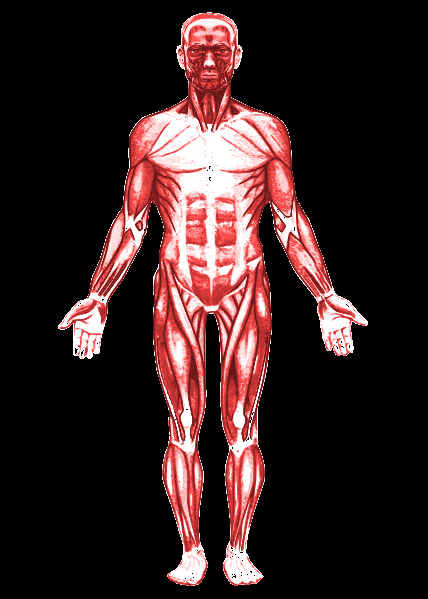 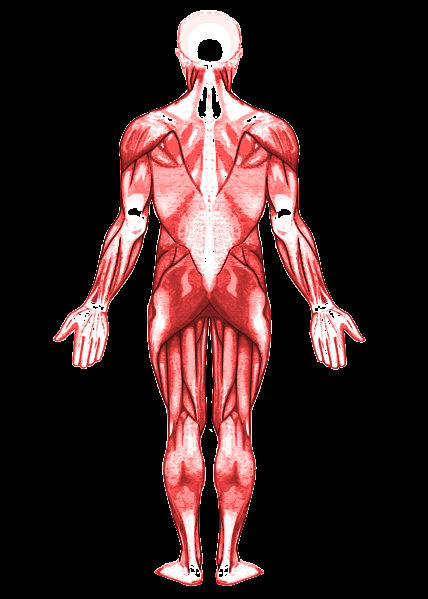 _________________________________________________________________________________________________________________________________________________________________________________________________________________________________Outline two steps of the process by which muscles produce movement. 	(2 marks)________________________________________________________________________________________________________________________________________________________________________________________________________________________________________________________________________________________________________________________________________Outline the main function of the following: 	(3 marks)capillariesveinsheartDescribe the appearance of a person with the following somatotypes:	(6 marks)endomorphic______________________________________________________________________________________________________________________________________________________________mesomorphicectomorphicProvide two differences between extension and flexion.	(2 marks)List three places in the body where you would find smooth muscle tissue.	(3 marks)Marking key for sample assessment task 1 – Units 1 and 2Identify the name of each anatomical plane described below:Describe the type of tissue from which tendons and ligaments are made and outline the main function of each.Identify the bones indicated on the diagram below.Identify the muscles indicated on the diagram below.Outline two steps of the process by which muscles produce movement.Outline the main function of the following:Describe the appearance of a person with the following somatotypes:Provide two differences between extension and flexion.List three places in the body where you would find smooth muscle tissue.MarkObservable key skill components described in C:Preparation, Execution, Completion, and Outcome6Consistently displays all of the selected observation points, performing skills with fluency and precision achieving the desired outcome 5Demonstrates fluency and control while consistently displaying most of the selected observation points, performance usually achieves intended outcome4With some fluency and control, displays most of the selected observation points but achievement of the intended outcome is inconsistent3Demonstrates some control and some of the selected observation points, occasionally achieves the intended outcome 2With some control, displays some of the selected observation points but performance and achievement of intended outcomes are inconsistent1Demonstrates minimal control and performance reflects a few of the selected observation points with minimal achievement of the intended outcomeMarkObservable key skill components described in C:Preparation, Execution, Completion, and Outcome6Consistently displays all of the selected observation points, performing skills with fluency and precision achieving the desired outcome 5Demonstrates fluency and control while consistently displaying most of the selected observation points, performance usually achieves intended outcome4With some fluency and control, displays most of the selected observation points but achievement of the intended outcome is inconsistent3Demonstrates some control and some of the selected observation points, occasionally achieves the intended outcome 2With some control, displays some of the selected observation points but performance and achievement of intended outcomes are inconsistent1Demonstrates minimal control and performance reflects a few of the selected observation points with minimal achievement of the intended outcomeMarkObservable key skill components described in C:Preparation, Execution, Completion, and Outcome6Consistently displays all of the selected observation points, performing skills with fluency and precision achieving the desired outcome 5Demonstrates fluency and control while consistently displaying most of the selected observation points, performance usually achieves intended outcome4With some fluency and control, displays most of the selected observation points but achievement of the intended outcome is inconsistent3Demonstrates some control and some of the selected observation points, occasionally achieves the intended outcome 2With some control, displays some of the selected observation points but performance and achievement of intended outcomes are inconsistent1Demonstrates minimal control and performance reflects a few of the selected observation points with minimal achievement of the intended outcomeMarkObservable key skill components described in C:Preparation, Execution, Completion, and Outcome6Consistently displays all of the selected observation points, performing skills with fluency and precision achieving the desired outcome 5Demonstrates fluency and control while consistently displaying most of the selected observation points, performance usually achieves intended outcome4With some fluency and control, displays most of the selected observation points but achievement of the intended outcome is inconsistent3Demonstrates some control and some of the selected observation points, occasionally achieves the intended outcome 2With some control, displays some of the selected observation points but performance and achievement of intended outcomes are inconsistent1Demonstrates minimal control and performance reflects a few of the selected observation points with minimal achievement of the intended outcomeMarkObservable key skill components described in C:Preparation, Execution, Completion, and Outcome6Consistently displays all of the selected observation points, performing skills with fluency and precision achieving the desired outcome 5Demonstrates fluency and control while consistently displaying most of the selected observation points, performance usually achieves intended outcome4With some fluency and control, displays most of the selected observation points but achievement of the intended outcome is inconsistent3Demonstrates some control and some of the selected observation points, occasionally achieves the intended outcome 2With some control, displays some of the selected observation points but performance and achievement of intended outcomes are inconsistent1Demonstrates minimal control and performance reflects a few of the selected observation points with minimal achievement of the intended outcomeMarkObservable key skill components described in C:Preparation, Execution, Completion, and Outcome6Consistently displays all of the selected observation points, performing skills with fluency and precision achieving the desired outcome 5Demonstrates fluency and control while consistently displaying most of the selected observation points, performance usually achieves intended outcome4With some fluency and control, displays most of the selected observation points but achievement of the intended outcome is inconsistent3Demonstrates some control and some of the selected observation points, occasionally achieves the intended outcome 2With some control, displays some of the selected observation points but performance and achievement of intended outcomes are inconsistent1Demonstrates minimal control and performance reflects a few of the selected observation points with minimal achievement of the intended outcomePulse at restHeart rate (bpm)Pulse immediately after exerciseHeart rate (bpm)Cardiac output at restCardiac output immediately after exerciseFitness
componentDescription of testResultsResultsFitness
componentDescription of testScoreRating(excellent, good, average, fair or poor)CardiorespiratoryenduranceMuscularstrengthMuscular enduranceFlexibilitySpeedAgilityDescriptionMarksOne mark for correct listing of:circulatory systemrespiratory system1–2Subtotal/2DescriptionMarksOne mark for correctly listing any three of:carrying oxygen and nutrients to the cells of the bodyremoving carbon dioxide and waste productstransporting chemicals assisting in the growth, maintenance and repair of the body’s tissuesresistance against diseaseor other appropriate response1–3Subtotal/3DescriptionMarksOne mark for correctly listing any three of:delivering oxygen from the atmosphere to the lungsgaseous exchange within the lungscreation of speechfacilitation of our sense of smellor other appropriate response1–3Subtotal/3DescriptionMarksOne mark for each appropriate result recorded1–2Subtotal/2DescriptionMarksOne mark for correctly outlining:to provide more blood to the musclesto increase the amount of oxygen required by working musclesor other appropriate response1–2Subtotal/2DescriptionMarksOne mark for each correct calculation of cardiac output, i.e. multiplying heart rate by 0.071–2Subtotal/2DescriptionMarksOne mark for each appropriate conclusion (maximum of two):cardiac output increases during exercise to provide an increase in oxygen and fuel, which are needed to circulate to muscle tissuescardiac output is the amount of blood circulated by the heart in one minute. This is approximately five litres at rest, and around 20 to 35 litres during exerciseor other appropriate response1–2For the justification of each of two conclusions:justification is comprehensive with appropriate links to the data.justification is simple with minimal reference to the data21Subtotal/6DescriptionMarksOne mark for each immediate response:Stroke volumeThe amount of blood the heart pumps out with each beat increases with activity. This occurs because more venous blood is being returned to the heart from the musclesBlood pressureThis increases due to an increase in cardiac output. The fact that blood is travelling through the circulatory system at a faster rate results in greater pressure being applied to the artery wallsArteriovenous oxygen differenceDuring rest, the body has an oxygen concentration in the arteries of 19ml per 100ml of blood. During rest, the body has an oxygen concentration in the veins of 13ml per 100ml of blood. This means, at rest, 6ml of oxygen, is used by the muscles. The av-O2 difference, therefore, is 6During exercise, the concentration of oxygen in the arteries stays the same.
The concentration of oxygen in the veins drops to 2ml per 100ml of blood. The av-O2 difference is 17. Therefore, muscles use more O2 during exerciseSelective redistribution of bloodDuring exercise, blood is directed away from non-working areas to active musclesTemperature regulationTo prevent overheating of muscle tissue, blood acts as a temperature regulator by transferring heat from within the body to the skin surface in the form of perspirationVentilation rateIncreased respiratory rate, which can increase from 15 breaths a minute at rest to between 40 and 50 breaths per minute during exerciseGaseous exchange in the lungsDiffusion of oxygen and carbon dioxide between the blood and alveoli is increased threefold during exerciseor other appropriate responseFor the description of each response:justification is comprehensive with appropriate links to the datajustification is simple with minimal reference to the data21Subtotal/14DescriptionMarksOne mark for correctly identifying ‘anaerobic’ as the dominant energy system1One mark for each key characteristic (maximum of three)no oxygen requiredrapid supply of energyuses carbohydrate (glucose)limited ATP productionused for activities one to two minutes in durationby-products are lactic acid – causing fatigueor other appropriate response1–3Subtotal/4Total – Part A/38DescriptionMarksOne mark for correct definition of the term ‘fitness’1Subtotal/1DescriptionMarksOne mark for each appropriate difference between the components (maximum of two)Answer could include:health-related fitness enhances everyday health and is required for all everyday activitiesperformance-related fitness focuses on the fitness components essential for sporting performanceor other appropriate response1–2Subtotal /2DescriptionMarksOne mark for each appropriate reason (maximum of three)Answer could include:first step to achieving fitness goals – knowing where to startknow more about the client (strengths and weaknesses) and can tailor programs to the needs of the individualbench mark to monitor progressor other appropriate response1–3Subtotal/3DescriptionMarksOne mark for each appropriate test item (one per component – maximum of six):cardiorespiratory endurancemuscular strengthmuscular enduranceflexibilityspeedagility1–6One mark for correct identification of rating for the score in each test1–6Subtotal/12DescriptionMarksAppropriate description of the strength:provides a detailed and accurate description of one of the strengths with justification for their choiceprovides a basic description of one of the strengths21Appropriate description of the weakness: provides a detailed and accurate description of one of the weaknesses with justification for their choiceprovides a basic description of one of the weaknesses21Subtotal/4DescriptionMarksOne mark for each of two appropriate components of fitness1–2For each component:provides a detailed and accurate justificationprovides a basic justification with minimal detail21Subtotal/6DescriptionMarksOne mark for an appropriate alternative test for the component1provides a detailed and accurate description of the alternative testprovides a basic description of the alternative test with minimal detail21Subtotal/3DescriptionMarksProvides a detailed and accurate explanation of how the fitness component could be improvedProvides a basic description of how the fitness component could be improved with minimal detail21Subtotal/2DescriptionMarksOne mark for each physiological change (maximum of five)Answer could include:increased heart rate and blood flow through the musclepreparation of athlete mentally for exercisemuscles become warm and more flexiblelubrication of the muscle, joint and other connective tissuereduction of the risk of injury to muscles and jointsdecrease of muscle tensionadjustment of the nervous system to the physical and mental demands of the vigorous exercise to comeor other appropriate response1–5Subtotal/5DescriptionMarksOne mark for each reason (maximum of two)Answer could include:prevents soreness heart rate still slightly elevated to allow more oxygen to reach muscles to clear away lactic acidloosens tight muscles so they won’t stiffen later or other appropriate response1–2Subtotal/2Total/40DescriptionMarksOne mark for each responsesagittal planetransverse planefrontal plane1–3Subtotal/3DescriptionMarksDetailed and accurate description of tendon and ligament tissueBasic description of tendon and ligament tissueAnswer must include:made of fibrous tissueconnective tissue21Tendon function – attaches muscle to boneLigament function – attaches bone to bone1–2Subtotal/4DescriptionMarksOne mark each for:humerusradiustibiapelvisfemur1–5Subtotal/5DescriptionMarksOne mark each for:quadricepsabdominalsdeltoidtricepssoleus1–5Subtotal/5DescriptionMarksAnswer can include any two of:nerve impulse causing muscle shorteningmuscle contractspulling action on the bone through the ligamentor other appropriate response1–2Subtotal/2DescriptionMarksOne mark each for:capillaries – exchange point for oxygen and carbon dioxideveins – receive blood from capillaries and carry it to the heartheart – distributes blood to and from the body and lungs1–3Subtotal/3DescriptionMarksendomorphic – fat deposits, pear-shaped body, wide hips and shouldersmesomorphic – muscular, broad shoulders, minimal fat ectomorphic – minimal muscle or fat, tall and thin, narrow shoulders and hipsProvides a detailed and accurate description of each somatotypeProvides a basic description of each somatotype21Subtotal/6DescriptionMarksOne mark each for:flexion – closes the angle between two bones; brings bones closer togetherextension – increases the angle between two bones; straightening motionor other appropriate responses1–2Subtotal/2DescriptionMarksOne mark for each (maximum of three):blood vesselsstomachintestinesbladderor other appropriate responses1–3Subtotal/3Total/33